應對計劃表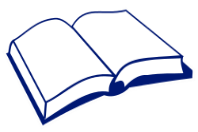 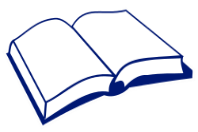 轉變我可以做甚麼以及誰能幫助我？找到我的新課室及知道我的座位在哪裡在新學校不會迷路保障我的財物安全取得我的午膳交到朋友做功課理解新的班規或校規